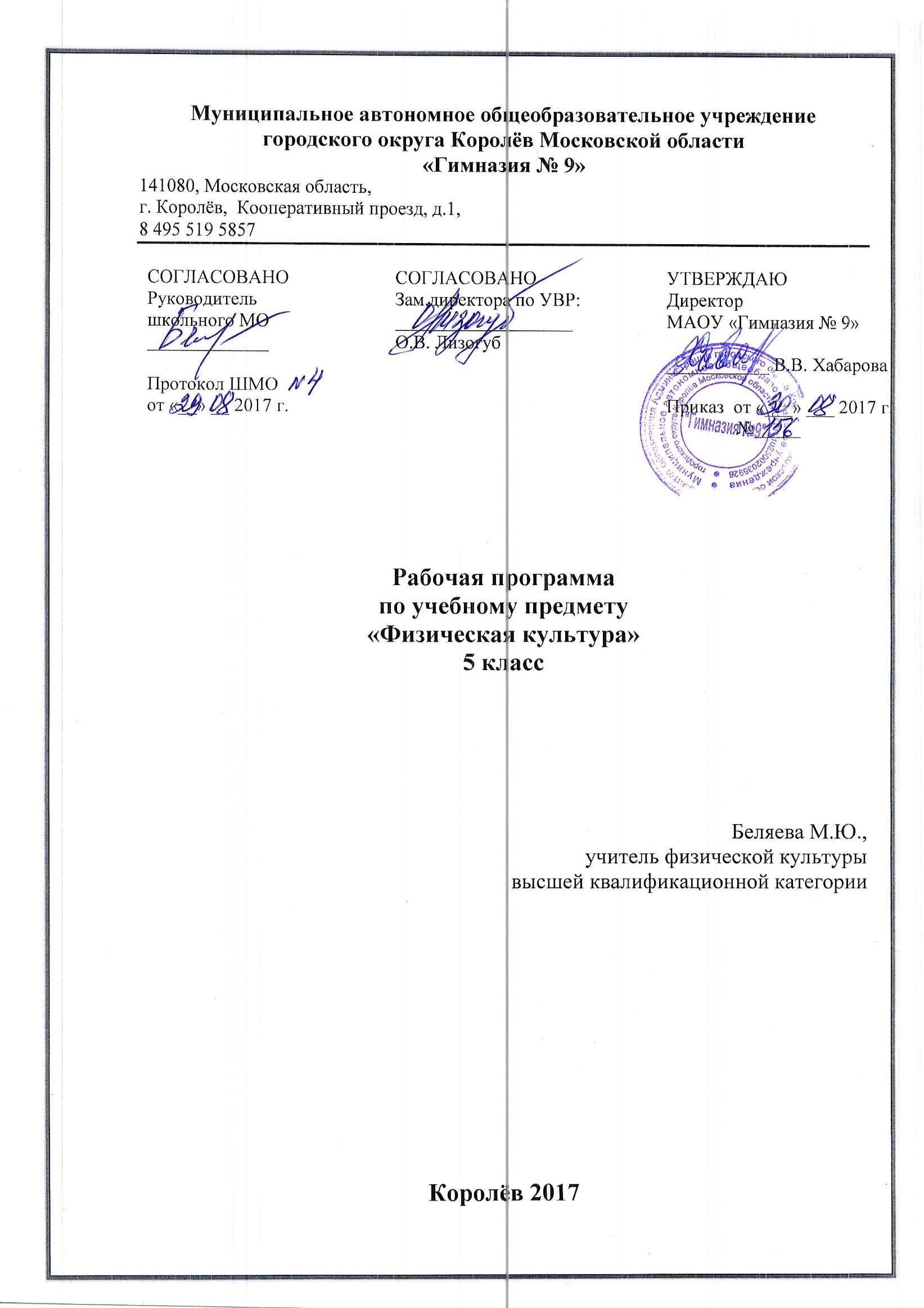 Пояснительная записка     Изучение физической культуры в основной школе направлено достижение следующей цели: - формирование физической культуры личности учащегося посредством освоения основ физкультурной деятельности с общефизической и спортивно-оздоровительной направленностью. Из которой соответственно вытекают следующие задачи:формирование знаний и способов развития физических качеств, организаций и проведения самостоятельных занятий общефизической и спортивной подготовкой;совершенствование техники двигательных действий базовых видов спорта «Легкая атлетика», «Гимнастика с основами акробатики», «Спортивные игры», «Лыжная подготовка», обучение элементам тактического взаимодействия во время соревнований;развитие функциональных возможностей организма, скоростных, скоростно-силовых, координационных способностей, гибкости, выносливости;обучение способам контроля за состоянием здоровья и профилактики утомления средствами физической культуры, оказания доврачебной помощи при занятиях физическими упражнениями и спортом, элементарным приемам массажа и самомассажа.Требования к уровню подготовки выпускников 5 классаИтоговая отметка успеваемости складывается из суммы баллов, полученных учащимися за все четыре направления (знать, уметь, демонстрировать, использовать).Критерии оценивания различных видов работ.Выставление оценок в классный журнал (по 5- балльной системе) – практический курс осуществляется следующим образом:«5» - упражнение выполнено правильно, легко, уверенно, в нужном ритме;«4» -  упражнение выполнено правильно, свободно, но при этом допущено две незначительных ошибки, например, небольшое нарушение ритма движения, смелости;«3» - упражнение выполнено, в основном правильно, но с одной значительной или с тремя незначительными ошибками, т.е. недостаточно четко и ритмично, с отдельными отклонениями в направлении амплитуды и других характерных движения – скорости, силы или наблюдается заметная скованность движения;«2» - упражнение выполнено неправильно, с нарушением схемы движения, с двумя-тремя значительными ошибками, с пропуском отдельных элементов.Кроме оценок за физическую подготовленность учитель ставит оценки за освоение знании и двигательных умений (их объем определен образовательным стандартом). Критерии оценки может определять сам педагог, не вступая в противоречие с образовательным стандартом.Итоговые оценкиОценка за четверть и полугодие выводится на основании текущих.Итоговая оценка за год выставляется на основании четвертных и зачета (экзамена) по физической культуре (для выпускных классов) и за счет прироста в тестировании. Планируемые предметные результаты освоения учебного предмета Предметные:В результате изучения темы, учащиеся научатся:характеризовать содержательные основы здорового образа жизни, раскрывать его взаимосвязь со здоровьем, гармоничным физическим развитием и физической подготовленностью, формированием качеств личности и профилактикой вредных привычек;разрабатывать содержание самостоятельных занятий с физическими упражнениями, определять их направленность и формулировать задачи, рационально планировать режим дня и учебной недели;составлять комплексы физических упражнений оздоровительной, тренирующей и корригирующей направленности, подбирать индивидуальную нагрузку с учетом функциональных особенностей и возможностей собственного организма;Учащиеся получат возможность научиться: самостоятельно проводить занятия по обучению двигательным действиям, анализировать особенности их выполнения, выявлять ошибки и своевременно устранять их; тестировать показатели физического развития и основных физических качеств, сравнивать их с возрастными стандартами, контролировать особенности их динамики в процессе самостоятельных занятий физической подготовкой;выполнять общеразвивающие упражнения, целенаправленно воздействующие на развитие основных физических качеств (силы, быстроты, выносливости, гибкости и координации движений);выполнять легкоатлетические упражнения в беге и в прыжках (в длину и высоту);выполнять тестовые упражнения для оценки уровня индивидуального развития основных физических качеств.Метапредметные результаты:Учащиеся научатся: добывать недостающую информацию с помощью информационных технологий и вопросов;формировать навыки работы в группе точно выражать свои мысли в соответствии с поставленными задачами.Обучающиеся получат возможность научиться:уметь сохронять заданную цель; контролировать свою деяятельность по результату;формировать ситуацию сарегуляции эмоциональных и функциональных состояний.Личностые результатыУ обучающегося будут сформированы:  формировать навыки и способность управлять своими эмоциями в процессе занятий физической культурой; владеть умением предупреждать конффликтые ситуации. формировать умение адекватно понимать оценко взрослого и сверстников;   знать и понимать требования инструкций по технике безопасности , знать технику выполнения специальных упражнений , научатся пользоваться учебником;формирование положительного отношения к занятиям физической культурой, накопление необходимых знаний.У обучающегося появится возможность для формирования:осознания значения физической культуры ее ценности, здорового и бесопасного образа жизни;практической деятельности в жизненых ситуациях;Календарно-тематическое планирование с указанием количества часов, отводимых на освоение каждой темы.Планирование учебного материала по четвертямКалендарно-тематическое планированиеучащиеся 5-х классов на 2016-2017 учебный год.Примечание: в связи с погодными условиями уроки по лыжной подготовке, с 49 – 63 заменяются кроссовой подготовкой и спортивными играми.Уроки с 79-90 из-за отсутствия зала, для занятий футболом, заменяются спортивными играми, обучению владение мячом в волейболе.  	Физические качестваФизические упражнениямальчикидевочкиБыстротаБег 60м с низкого старта, сПрыжки через скакалку в максимальном темпе, с9,22010,210СилаПодтягивание из виса, кол-во разПрыжок в длину с места, смПоднимание туловища из положения лежа на спине, руки за головой, кол-во раз8180--16524Выносливость (выбирается любое из упражнений)Кроссовый бег на 2км, минПередвижение на лыжах на 2км, минБег на 2000м, минБег на 1000м, мин14.3016.3010.30-17.2021.00-5.40Координация движенийПоследовательное выполнение кувырков, кол-во разЧелночный бег 3*10м, с58,2-8,8Раздел программыКоличество часовКоличество часовКоличество часовКоличество часовКоличество часовРаздел программыОбщееПо учебным четвертямПо учебным четвертямПо учебным четвертямПо учебным четвертямРаздел программыОбщее1234Знания по физической культуреВ процессе урока. В процессе урока. В процессе урока. В процессе урока. Гимнастика с элементами акробатики 1515Легкая атлетика 241212Лыжная подготовка15 15Спортивные игры:Футбол.Баскетбол.Волейбол.121521211512Резерв:3Всего:10227213024№ урокаТема урокаДата проведения1 четверть (24 часа)1 четверть (24 часа)1 четверть (24 часа)1Легкая атлетика. Знания о физкультуре. ТБО по л/атлсентябрь2Развитие скоростных способностей, эстафетный бегсентябрь3Спринтерский бег, эстафетный бег.сентябрь4Развитие скоростных способностей тестирование бега на 30м.  сентябрь5Развитие выносливости. Бег на средние дистанциисентябрь6Развитие выносливости. Бег на средние дистанции. Метание малого мячасентябрь7Развитие выносливости. Бег на средние дистанции. сентябрь8 Развитие силовых качеств. Упражнения в парахсентябрь9Развитие силовых качеств. Прыжок в длину с места сентябрь10Развитие силовых качеств. Метание малого мяча в вертикальную цельсентябрь11Сдача зачетов, тестов по легкой атлетикесентябрь12Сдача зачетов, тестов по легкой атлетикесентябрь13Гимнастика. ТБ на уроках гимнастики. Развитие координационных способностей ТБ на уроках гимнастики. Развитие координационных способностейсентябрь-октябрь14Акробатические упражнения.сентябрь-октябрь15Акробатические упражнения, комбинация.сентябрь-октябрь16Акробатические упражнения, Развитие гибкостиоктябрь17Висы.октябрь18Развитие координации, силовых качеств, гимнастическая полоса препятствий. Висы.октябрь19Развитие координации, силовых качеств.  Висыоктябрь20Висы. Строевые упражнения.октябрь21Опорный прыжок.октябрь22Опорный прыжок. Строевые упражнения.октябрь23Упражнения на бревне. Опорный прыжококтябрь24Опорный прыжок. Строевые упражнения.октябрь25Техника безопасности при проведении спортивных и подвижных игр.октябрь26Развитие ловкости, силы и скорости. ОФП.октябрь27Развитие ловкости, силы и скорости. ОФП.октябрь2 четверть2 четверть2 четверть28Спортивные игры. Волейбол. ТБ при проведении занятий по волейболу. Стойка и перемещение игрока.ноябрь29Стойка и перемещение игрока.ноябрь30Стойка и перемещение игрока. Повороты и остановки.ноябрь31Стойка и перемещение игрока. Повороты и остановки. Упражнения в парах.ноябрь32Прием и передача мяча.ноябрь33Прием и передача мяча.ноябрь34Прием и передача мяча.ноябрь35Прием и передача мяча. Игровые упражнения.ноябрь36Нижняя прямая подачаноябрь37Нижняя прямая подачаноябрь - декабрь38Основные приемы игры. Развитие координационных способностейноябрь - декабрь39Волейбол. Основные приемы игры.ноябрь - декабрь40Волейбол. Основные приемы игры. Развитие координационных способностейдекабрь41Волейбол. Основные приемы игры. Развитие координационных способностейдекабрь42Волейбол. Техника игры. Развитие физических качеств.декабрь43Волейбол. Техника игры. Развитие физических качеств.декабрь44Волейбол. Техника игры. Развитие физических качеств.декабрь45Волейбол. Техника игры. Развитие физических качеств.декабрь46Развитие ловкости, силы и скорости ОФП. Совершенствование физических качествдекабрь47Развитие ловкости, силы и скорости. Совершенствование физических качествдекабрь48Развитие ловкости, силы и скорости. ОФП Совершенствование физических качествдекабрь3 четверть3 четверть3 четверть49Техника безопасности по лыжной подготовке. Скользящий шаг.январь50Скользящий шаг. Поворот переступанием. январь51Попеременный двухшажный ход. Развитие выносливости.январь52Попеременный двухшажный ход. Развитие выносливости.январь53Одновременный бесшажный ход. Развитие выносливости.январь54Одновременный бесшажный ход. Правила безопасного падения на лыжах.январь55Одновременный бесшажный ход. Развитие выносливости.январь56Одновременный двухшажный ход. Круговая эстафета.январь57Одновременный двухшажный ход. Развитие выносливости. Зимние виды спорта.январь58Одновременный двухшажный ход. Развитие выносливости.февраль59Одновременный двухшажный ход. Развитие выносливости.февраль60Подъем ступающим шагом Спуски. Виды стоек,Развитие выносливости.февраль61Торможение упором, «плугом».Преодоление бугров и впадин.Развитие выносливости.февраль62Непрерывное передвижение на лыжах.Развитие выносливости.февраль63Непрерывное передвижение на лыжах.Развитие выносливости.февраль64Спортивные игры. Баскетбол. Техника безопасности на занятиях по баскетболу.Стойки и передвижения игрока.февраль65Баскетбол. Стойки и передвижения игрока, повороты и остановки.Развитие координационных способностей.февраль66Баскетбол. Стойки и передвижения игрока, повороты и остановки.Основные правила игры.февраль67Баскетбол. Ловля и передача мячафевраль68Баскетбол. Ловля и передача мячафевраль69Баскетбол. Ловля и передача мяча. Терминология баскетбола. Развитие координационных способностей.февраль70Баскетбол. Ведение мяча. Основные правила и приемы игрымарт71Баскетбол. Ведение мяча. Основные правила и приемы игры.март72Ведение мяча. Основные правила и приемы игры.март73Баскетбол. Бросок мяча. Развитие координационных качествмарт74Баскетбол. Бросок мяча. Развитие координационных способностеймарт75Тактика свободного падения.март76Тактика свободного падения.март77Баскетбол.Игровые задания. Развитие физических качеств.март78Баскетбол.Игровые задания.март4четверть4четверть4четверть79Футбол. Основные правила и приемы игры. Овладение техникой передвижения. Волейбол.апрель80Овладение техникой передвижения.Повороты. Волейбол.апрель81Овладение техникой передвижения.остановки, ускорения игрока. Волейбол.апрель82 Овладение элементами техникой футбола. Волейбол.апрель83 Освоение техники удара по мячу. Развитие быстроты и ловкости. Волейбол.апрель84 Освоение техники удара по мячу. Эстафеты с мячом. Волейбол.апрель85 Освоение техники удара по мячу. Волейбол.апрель86 Освоение техники ведения мяча. Волейбол.апрель87 Освоение техники ведения мяча Волейбол.апрель88Освоение техники ведения мяча.Эстафеты с ведением мяча. Волейбол.апрель89Освоение техники остановки катящегося мяча подошвой. Волейбол.апрель90Освоение техники остановки катящеюся мяча внутренней стороной стопы. Волейбол.апрель91Л/атл. Кроссовая подготовка. Бег на средние дистанции. Развитие выносливости.май92Эстафетный бег. Развитие выносливостимай93Кроссовая подготовка. Преодоление полосы препятствий Развитие силовой выносливости.май94Развитие силовой выносливости. Бег на 1000 ммай95Развитие скоростных способностей. Метание малого мяча.май96Бег на короткие дистанции.Бег на 30 м. Влияние легкоатлетических упражнений на различные системы организма.май97Эстафетный бег. Прыжок в высоту с разбега. Метание малого мяча.май98Эстафетный бег. Метание малого мяча. Прыжок в высоту с разбега.май99Эстафетный бег. Метание малого мяча. Прыжок в высоту с разбега.май100Развитие скоростно-силовых качеств.май101Эстафеты с элементами спортивных игр. Развитие двигательных качеств.май102Эстафеты с элементами спортивных игр. Развитие двигательных качеств.май103104105